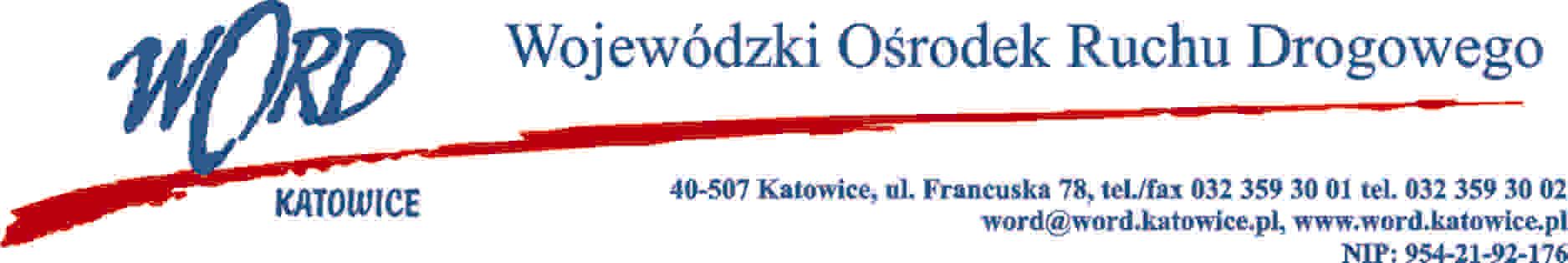 Katowice, dnia 30.12.2022 r. AT-ZP.261.733.7.2022.ŁŻInformacja z otwarcia ofert w dniu 30.12.2022 r.Dotyczy: informacji z otwarcia ofert w dniu 30.12.2022 r. o godz. 10:30. w postępowaniu w trybie regulaminu zamówień publicznych na wybór wykładowcy (policjanta) prowadzącego szkolenia dla osób kierujących ruchem drogowym. w okresie od 1.02.2023 – 31.12.2023 roku.W przedmiotowym postępowaniu ofertę złożyli Wykonawcy: Dyrektor WORD KatowiceKrzysztof PrzybylskiOtrzymują;1)Platforma przetargowa wordkatowice.logintrade.net2) bip.word.katowice.pl3) a/aLp.WykonawcaCena bruttoIlość punktów1Marcin Godzwon ul. Pocztowa 8A, 32-590 Libiąż 38080,00100,002Dawid Szlachetka ul. Polskiego Czerwonego Krzyża 39FF 41-409 Mysłowice42560,0089,47